Sehubungan dengan adanya gangguan aplikasi SPSE pada LPSE Kota Pagar Alam yang terjadi pada hari Rabu tanggal 16 Agustus 2017 kronologis gangguan dapat dijelaskan sebagai berikut :Tanggal 16 Agustus 2017 terjadi error page di web LPSE Kota Pagar Alam (terlampir)Analisa sementara gangguan ini disebabkan oleh partisi hardisk aplikasi pada server LPSE yang mengalami permasalahan akibat dari over kapasitas file system.Akibat dari hal tersebut diatas adalah layanan aplikasi LPSE Kota Pagar Alam tidak bisa diakses sebagaimana mestinya.Langkah perbaikan yang sedang dilaksanakan adalah sebagai berikut :Proses recovery HDD Aplikasi SPSE LPSE Kota Pagar AlamInstalasi Aplikasi SPSE LPSE Kota Pagar AlamUpdate versi aplikasi SPSE oleh LKPP Jakarta apabila aplikasi telah kembali normal.Estimasi perbaikan gangguan aplikasi SPSE LPSE Kota Pagar Alam dapat berjalan normal pada hari Sabtu, 26 Agustus 2017.Sehubungan dengan adanya pelaksanaan lelang elektronik yang sedang berjalan di Bagian Pengadaan Barang dan Jasa Kota Pagar Alam disarankan untuk menyusun kembali (pemunduran jadwal/tahapan lelang) dengan mempedomani  peraturan yang terkait Pengadaan Barang  dan Jasa Pemerintah.Demikian disampaikan, atas perhatian dan kerjasamanya diucapkan terima kasih.Pagar Alam,       Agustus 2017									                  dtoKetua LPSE Kota Pagar Alam         Lampiran.	: 	Gangguan Server Sistem Pengadaan Secara Elektronik (SPSE) di LPSE Kota Pagar AlamBERITA ACARA GANGUAN SYSTEMNomor :050 /195/LPSE/Diskominfo/2017Pada hari ini rabu tanggal enam belas bulan delapan tahun dua ribu tujuh belas (16-08-2017), telah terjadi gangguan pada aplikasi SPSE LPSE Kota Pagar Alam dengan penjelasan sebagai berikut :Informasi Aplikasi :Hasil Pemeriksaan / analisa kerusakan :PenyebabAdanya corrupt pada partisi hard disk (hdd) aplikasi SPSE LPSE Kota Pagar Alam akibat terjadi mal fungsi pada hdd.Partisi hdd yang corrupt memuat file system dan aplikasi yang mengakibatkan gagal dimount. AkibatAplikasi SPSE LPSE Kota Pagar Alam tidak dapat berjalan sebagaimana mestinyaData base dan file upload tidak dapat diaksesRencana perbaikanRencana MaintenanceMemperbaiki partisi hdd yang mengalami corrupt.Recovery hdd yang mengalami kerusakan.Backup dan recovery data SPSEPerkiraan waktuWaktu yang diperlukan adalah 10 hari kerjaPenambahan waktu perbaikan akan diberitahukan apabila ditemukan kerusakan yang berbeda.Demikianlah Berita Acara Kerusakan ini dibuat untuk dipergunakan seperlunya, atas perhatiannya diucapkan terimakasih.	Pagar Alam,       Agustus 2017									                  dto	Ketua LPSE Kota Pagar Alam         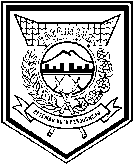 PEMERINTAH  KOTA PAGAR ALAMDINAS KOMUNIKASI DAN INFORMATIKAJl. Laskar Wanita Mentarjo Komplek Perkantoran Gunung Gare Kota Pagar AlamNomorSifatLampiranPerihal: 050/ 194 /DISKOMINFO /2017: Penting: :	Pemberitahuan Gangguan Aplikasi SPSE di LPSE Kota Pagar AlamPagar Alam, 23 Agustus 2017Kepada Yth.Kepala Bagian Pengadaan Barang/Jasa Pemerintah Kota Pagar Alamdi –           Pagar AlamNOKONDISI NORMALKONDISI LPSE SAAT INI11.Tampilan layar/ antar muka (contoh)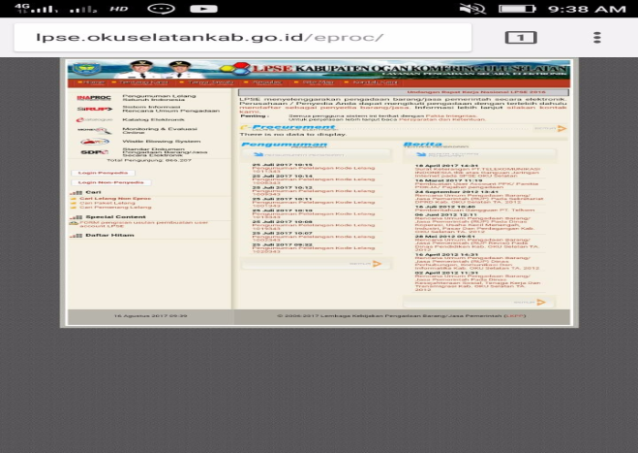 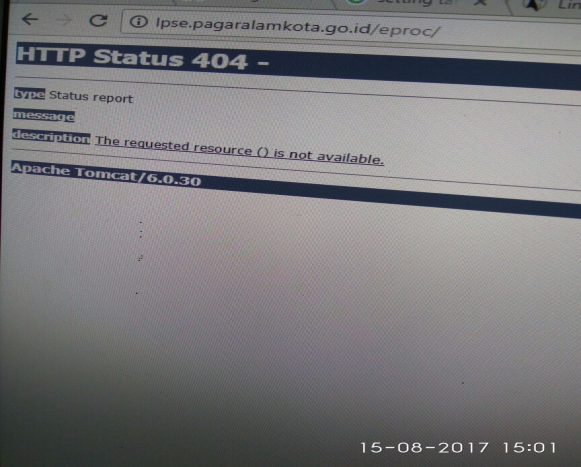 22.Kondisi login server (contoh)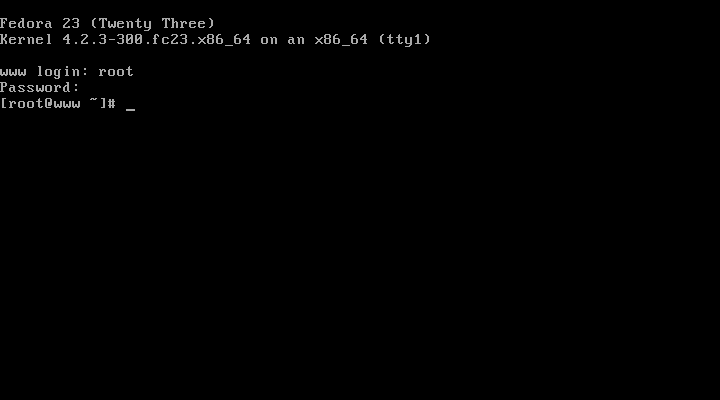 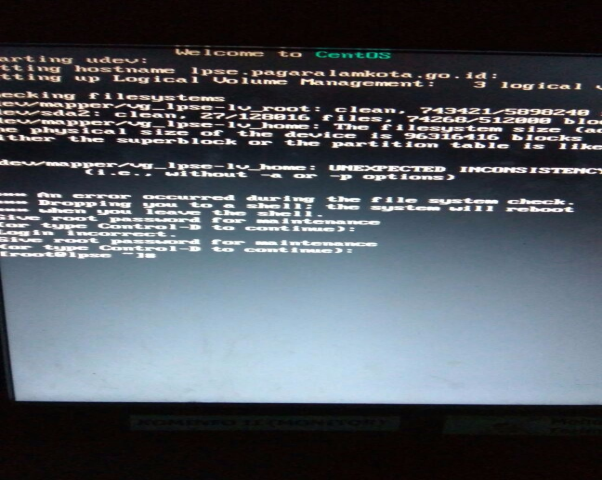 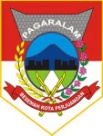 PEMERINTAH  KOTA PAGAR ALAMDINAS KOMUNIKASI DAN INFORMATIKA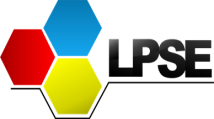 Layanan Pengadaan Secara Elektronik (LPSE)Jl.  Laskar Mentarjo Kompleks Perkantoran Gn.Gare Pemerintah Kota Pagar Alam NNoAplikasiVersiKeterangan1.Aplikasi SPSE Versi 3.6.0Gangguan pada file system aplikasi yang menyebabkan aplikasi tidak bisa berjalan sebagaimana mestinya.